Office of Student Engagement & Experiential Learning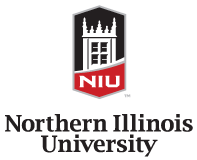 Undergraduate Research Programs   Progress Report TemplatePlease Note: Progress reports must be submitted via Blackboard on the 15th of the month throughout the duration of the project. The student will be responsible for sharing a copy of the report to their Faculty Mentor via email or during your scheduled meeting time.Student InformationProgress Report QuestionsTasks completed during this time period?What has been successful? What has not been successful? Current goals:Do you need any additional support/have any questions?Time Period:Hours Logged:Name of Student:Faculty Mentor:Program:Project Title: